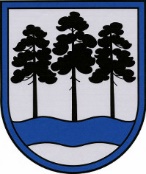 OGRES  NOVADA  PAŠVALDĪBAReģ.Nr.90000024455, Brīvības iela 33, Ogre, Ogres nov., LV-5001tālrunis 65071160, e-pasts: ogredome@ogresnovads.lv, www.ogresnovads.lv PAŠVALDĪBAS DOMES SĒDES PROTOKOLA IZRAKSTS71. Par Ogres novada Lielvārdes pilsētas un pagasta pārvaldes vadītāja vietnieka iecelšanu amatāAr Ogres novada pašvaldības domes 2021. gada 8. jūlija lēmumu “Par Ogres novada Lielvārdes pilsētas un pagasta pārvaldes izveidošanu” (Nr. 3, 17.) izveidota Ogres novada Lielvārdes pilsētas un pagasta pārvalde (turpmāk – Pārvalde), kas ir Ogres novada pašvaldības iestāde un likumā “Par pašvaldībām” un pašvaldības nolikumā noteiktajā kārtībā nodrošina pašvaldības sniegto pakalpojumu pieejamību Lielvārdes pilsētā un pagastā.Ar Ogres novada pašvaldības domes 2022. gada 27. janvāra lēmumu “Par Ogre novada pašvaldības iekšējo noteikumu “Ogres novada Lielvārdes pilsētas un pagasta pārvaldes nolikums” apstiprināšanu” (protokols Nr. 2, 56.) apstiprināti Ogres novada pašvaldības 2022. gada 27. janvāra iekšējie noteikumi Nr. 17/2022 “Ogres novada Lielvārdes pilsētas un pagasta pārvaldes nolikums”, kas stājas spēkā ar 2022. gada 1. martu. Attiecīgi arī Pārvalde savu darbību uzsāk ar 2022. gada 1. martu.Saskaņā ar augstāk minētajiem pašvaldības domes lēmumiem, Pārvaldi vada pārvaldes vadītājs. Pārvaldes vadītājam ir viens vietnieks. Uz Pārvaldes vadītāja un vadītāja vietnieka amatu tiek izsludināts atklāts konkurss.Ogres novada pašvaldība 2022. gada 4. februārī izsludināja atklātu konkursu uz Pārvaldes vadītāja un vadītāja vietnieka amatu ar pieteikšanās termiņu līdz 2022. gada 18. februārim. Ogres novada pašvaldībā Pārvaldes vadītāja vietnieka amatam saņemto pretendentu pieteikumu izvērtēšanu veica Ogres novada Lielvārdes pilsētas un pagasta pārvaldes vadītāja un vadītāja vietnieka amatu pretendentu izvērtēšanas komisija (turpmāk – komisija). Pamatojoties uz komisijas 2022. gada 23. februāra lēmumu, Pārvaldes vadītāja vietnieka amatam tiek virzīts pretendents, kurš saņēmis visaugstāko punktu skaitu saskaņā ar komisijas vērtējumu, proti, Ogres novada Lielvārdes pilsētas un pagasta pārvaldes vadītāja vietnieka amatam komisija izvirza Rolandu Elksnīti.Pamatojoties uz likuma “Par pašvaldībām” 40. panta ceturto daļu, par pašvaldības [..] pagasta vai pilsētas pārvaldes vadītāja vai pagasta vai pilsētas pārvaldes vadītāja vietnieka amatam izvirzītajām kandidatūrām balso ar vēlēšanu zīmēm vienlaikus par katram amatam izvirzītajiem kandidātiem. Pamatojoties uz likuma “Par pašvaldībām” 21. panta pirmās daļas 9. punktu un 40. panta ceturto daļu,balsojot ar vēlēšanu zīmēm: ar 16 balsīm "Par" (Andris Krauja, Artūrs Mangulis, Dace Kļaviņa, Dace Māliņa, Dace Nikolaisone, Dzirkstīte Žindiga, Egils Helmanis, Gints Sīviņš, Ilmārs Zemnieks, Indulis Trapiņš, Jānis Iklāvs, Jānis Kaijaks, Jānis Siliņš, Pāvels Kotāns, Raivis Ūzuls, Valentīns Špēlis), "Pret" – nav, "Atturas" – 3 (Edgars Gribusts, Jānis Lūsis, Toms Āboltiņš) Ogres novada pašvaldības dome  NOLEMJ:         Ar 2022. gada 1. aprīli iecelt Ogres novada Lielvārdes pilsētas un pagasta pārvaldes vadītāja vietnieka amatā Rolandu Elksnīti (personas kods [personas kods]) nosakot mēnešalgu EUR 1600 (viens tūkstotis seši simti euro) apmērā un pārbaudes laiku uz 3 (trīs) mēneši.Kontroli par lēmuma izpildi uzdot Ogres novada pašvaldības izpilddirektoram. (Sēdes vadītāja,domes priekšsēdētāja E.Helmaņa paraksts)Ogrē, Brīvības ielā 33Nr.3          2022. gada 24. februārī